$110,000.00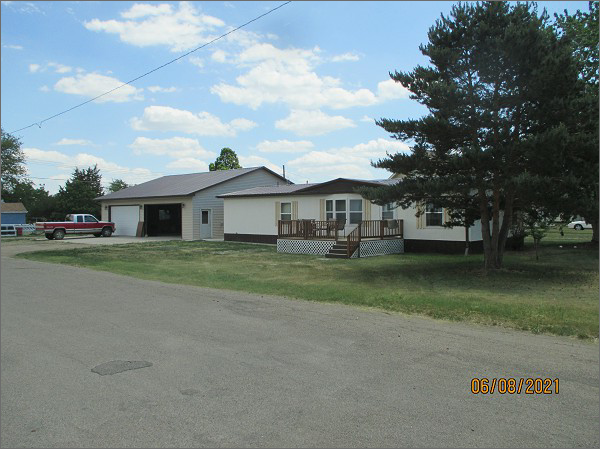 LILLY- DOUVILLE526 2ND AVE EAST, MOBRIDGEMOBRIDGE GRAND CROSSING ADDN N 74’ OF W 150’ OF LOT 11 BLOCK 61RECORD #5494LOT SIZE 74’ X 140’                                                  MAIN AREA 1320 SQ FTMANUFACTURED HOME                                       3 BEDROOMS 1 ½ BATHSBUILT IN 1986                                                  42’ X 44’ POLE BUILT IN 201324’ X 54’ MEDALLION                                             16’ X 24’ SHEDNATURAL GAS – CENTRAL AIR                             WOOD DECK 10’ X 12’2014; HARDBOARD SIDINGCASEMENT/METAL WINDOWS FAIRASPHALT SHINGLES2011; INTERIOR REMODEL, PLUMBING, FLOORSOLD ON 5/28/21 FOR $110,000ASSESSED IN 2021 AT $45,300SOLD ON 4/8/13 FOR $16,000                               RECORD #5494